Taller Ingles Grado DECIMOEl estudiante debe presentar un trabajo bien organizado, en hojas de block, escrito a mano y entregar el día asignado por el docente para la sustentación.Escoger la respuesta correcta y escribirla en la líneaI _______ written		a. have	b. has 	c. hadYou ______ drunk		a. had		b. has		c. areHe ______ eaten 		a. have	b. had		c. hasMary ____ painted		a. has		b. had		c. isTom and Sue ___ gone	a. are		b. had		c. haveReescribe la oración conjugando los verbos entre paréntesis y utilizando el respectivo verbo auxiliar en pasado perfectoYou (eat) the Apple ____________________________________She (make) (not) a mistake _______________________________He (run) for two miles ____________________________________The children (fight) (not) today _____________________________Edward (sell) his car _____________________________________ Traduce las siguientes frases al inglés en pasado perfectoYo no he escrito la carta______________________________Tu has bebido jugo de uva____________________________ Han comido ellos culebra? ___________________________El perro no ha dormido en la cocina_____________________Nosotros no hemos dibujado __________________________¿Dónde ha comprado Antonio la gorra? _________________¿Qué has conducido tú? _______________________________________¿Dónde ha dibujado Brayan? ________________________________¿Que han vendido ellos? _______________________________________¿Quién ha nadado en el mar? ________________________________  Con los siguientes Pronombres y verbos, debes elaborar oraciones en pasado perfecto, de forma afirmativa, negativa e interrogativa.She / LearnThey / breakYou / KnowWe / DriveCharles and James / WinResponder las siguientes preguntas en pasado perfecto de forma afirmativa y negativaWhere had you slept last night?__________________________________________________ What had my aunt cooked for lunch?_________________________ _________________________ When had they seen the mouse?________________________ ________________________ Who had written in the chair?________________________ ________________________  Where had you eaten French fries?________________________ ________________________ 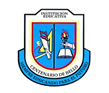 INSTITUCIÓN EDUCATIVA CENTENARIO DE BELLO 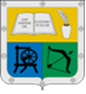 GUIA UNIDAD DIDACTICADATOS GENERALESDATOS GENERALESDATOS GENERALESDATOS GENERALESTítulo:Docentes Responsables: David Alejandro Ospina GonzálezDocentes Responsables: David Alejandro Ospina GonzálezDocentes Responsables: David Alejandro Ospina GonzálezTema: PASADO PERFECTODocentes Responsables: David Alejandro Ospina GonzálezDocentes Responsables: David Alejandro Ospina GonzálezDocentes Responsables: David Alejandro Ospina GonzálezAsignaturas: INGLÉSPeríodo:      1                 Semanas: 9 Y 10Período:      1                 Semanas: 9 Y 10Período:      1                 Semanas: 9 Y 10Grado: DECIMOTiempo de desarrollo 2 SEMANASTiempo de desarrollo 2 SEMANASTiempo de desarrollo 2 SEMANASDescripción: ¿Reconoces la importancia de expresar acciones que ya han ocurrido en presente perfecto y que quieras decirlas o escribirlas en pasado perfecto?  Recuerdas los auxiliaries have – Has, crees que puedan ser los mismos para el tiempo pasado perfecto? Como crees que va conjugado el verbo principal en las oraciones de pasado perfecto? Descripción: ¿Reconoces la importancia de expresar acciones que ya han ocurrido en presente perfecto y que quieras decirlas o escribirlas en pasado perfecto?  Recuerdas los auxiliaries have – Has, crees que puedan ser los mismos para el tiempo pasado perfecto? Como crees que va conjugado el verbo principal en las oraciones de pasado perfecto? Descripción: ¿Reconoces la importancia de expresar acciones que ya han ocurrido en presente perfecto y que quieras decirlas o escribirlas en pasado perfecto?  Recuerdas los auxiliaries have – Has, crees que puedan ser los mismos para el tiempo pasado perfecto? Como crees que va conjugado el verbo principal en las oraciones de pasado perfecto? Descripción: ¿Reconoces la importancia de expresar acciones que ya han ocurrido en presente perfecto y que quieras decirlas o escribirlas en pasado perfecto?  Recuerdas los auxiliaries have – Has, crees que puedan ser los mismos para el tiempo pasado perfecto? Como crees que va conjugado el verbo principal en las oraciones de pasado perfecto? Estándares: Conoce la estructura gramatical del tiempo pasado perfecto   Estándares: Conoce la estructura gramatical del tiempo pasado perfecto   Estándares: Conoce la estructura gramatical del tiempo pasado perfecto   Estándares: Conoce la estructura gramatical del tiempo pasado perfecto   Temas: Pasado perfectoTemas: Pasado perfectoTemas: Pasado perfectoTemas: Pasado perfectoCompetencias:Utilizo estrategias adecuadas al propósito y el tipo de texto (activación de conocimientos previos)Indicadores de logro: Identifica y emplea el tiempo verbal pasado perfecto para expresar acciones que ya habían ocurridoIndicadores de logro: Identifica y emplea el tiempo verbal pasado perfecto para expresar acciones que ya habían ocurridoIndicadores de logro: Identifica y emplea el tiempo verbal pasado perfecto para expresar acciones que ya habían ocurridoRECURSOSRECURSOSRECURSOSRECURSOSRecursos: Ingresar a los siguientes links para observar los videos que nos brindan la explicación del tiempo pasado perfecto. https://www.youtube.com/watch?v=PQ6s89XUvz4https://www.youtube.com/watch?v=4KqwKHW5HkIRecursos: Ingresar a los siguientes links para observar los videos que nos brindan la explicación del tiempo pasado perfecto. https://www.youtube.com/watch?v=PQ6s89XUvz4https://www.youtube.com/watch?v=4KqwKHW5HkIRecursos: Ingresar a los siguientes links para observar los videos que nos brindan la explicación del tiempo pasado perfecto. https://www.youtube.com/watch?v=PQ6s89XUvz4https://www.youtube.com/watch?v=4KqwKHW5HkIRecursos: Ingresar a los siguientes links para observar los videos que nos brindan la explicación del tiempo pasado perfecto. https://www.youtube.com/watch?v=PQ6s89XUvz4https://www.youtube.com/watch?v=4KqwKHW5HkIMETODOLOGÍAMETODOLOGÍAMETODOLOGÍAMETODOLOGÍAConducta De Entrada:De acuerdo con lo visto en clases anteriores en donde se explicó el tema de presente perfecto, tenemos en cuenta la conjugación del verbo en pasado participio y la utilización de los verbos auxiliares have – has   ¿De acuerdo con los videos del enlace que ya observaste que puedes concluir de este tiempo verbal?¿Cuál es la estructura o el orden que debe tenerse en cuenta para expresar acciones en pasado perfecto?Conducta De Entrada:De acuerdo con lo visto en clases anteriores en donde se explicó el tema de presente perfecto, tenemos en cuenta la conjugación del verbo en pasado participio y la utilización de los verbos auxiliares have – has   ¿De acuerdo con los videos del enlace que ya observaste que puedes concluir de este tiempo verbal?¿Cuál es la estructura o el orden que debe tenerse en cuenta para expresar acciones en pasado perfecto?Conducta De Entrada:De acuerdo con lo visto en clases anteriores en donde se explicó el tema de presente perfecto, tenemos en cuenta la conjugación del verbo en pasado participio y la utilización de los verbos auxiliares have – has   ¿De acuerdo con los videos del enlace que ya observaste que puedes concluir de este tiempo verbal?¿Cuál es la estructura o el orden que debe tenerse en cuenta para expresar acciones en pasado perfecto?Conducta De Entrada:De acuerdo con lo visto en clases anteriores en donde se explicó el tema de presente perfecto, tenemos en cuenta la conjugación del verbo en pasado participio y la utilización de los verbos auxiliares have – has   ¿De acuerdo con los videos del enlace que ya observaste que puedes concluir de este tiempo verbal?¿Cuál es la estructura o el orden que debe tenerse en cuenta para expresar acciones en pasado perfecto?Desarrollo ¿En qué momento puedo utilizar el pasado perfecto? ¿Puedo utilizar los mismos verbos auxiliares have-has? Justifica tu respuesta.¿De qué forma va conjugado el verbo principal? Desarrollo ¿En qué momento puedo utilizar el pasado perfecto? ¿Puedo utilizar los mismos verbos auxiliares have-has? Justifica tu respuesta.¿De qué forma va conjugado el verbo principal? Desarrollo ¿En qué momento puedo utilizar el pasado perfecto? ¿Puedo utilizar los mismos verbos auxiliares have-has? Justifica tu respuesta.¿De qué forma va conjugado el verbo principal? Desarrollo ¿En qué momento puedo utilizar el pasado perfecto? ¿Puedo utilizar los mismos verbos auxiliares have-has? Justifica tu respuesta.¿De qué forma va conjugado el verbo principal? ProfundizaciónDebes buscar más información que profundice los conocimientos básicos ya plateados para el tema y anexar las direcciones de los enlaces consultados. Debes de tener en cuenta las formas negativa e interrogativa del tiempo pasado perfecto.ProfundizaciónDebes buscar más información que profundice los conocimientos básicos ya plateados para el tema y anexar las direcciones de los enlaces consultados. Debes de tener en cuenta las formas negativa e interrogativa del tiempo pasado perfecto.ProfundizaciónDebes buscar más información que profundice los conocimientos básicos ya plateados para el tema y anexar las direcciones de los enlaces consultados. Debes de tener en cuenta las formas negativa e interrogativa del tiempo pasado perfecto.ProfundizaciónDebes buscar más información que profundice los conocimientos básicos ya plateados para el tema y anexar las direcciones de los enlaces consultados. Debes de tener en cuenta las formas negativa e interrogativa del tiempo pasado perfecto.Actividad PrácticaDebes desarrollar el taller propuesto del tema pasado perfecto, el cual se anexa en las dos últimas hojas de esta guía y enviarlo en Word, al correo asignado por la institución.Actividad PrácticaDebes desarrollar el taller propuesto del tema pasado perfecto, el cual se anexa en las dos últimas hojas de esta guía y enviarlo en Word, al correo asignado por la institución.Actividad PrácticaDebes desarrollar el taller propuesto del tema pasado perfecto, el cual se anexa en las dos últimas hojas de esta guía y enviarlo en Word, al correo asignado por la institución.Actividad PrácticaDebes desarrollar el taller propuesto del tema pasado perfecto, el cual se anexa en las dos últimas hojas de esta guía y enviarlo en Word, al correo asignado por la institución.EvaluaciónSe revisará el taller como prueba de haber entendido el tema.EvaluaciónSe revisará el taller como prueba de haber entendido el tema.EvaluaciónSe revisará el taller como prueba de haber entendido el tema.EvaluaciónSe revisará el taller como prueba de haber entendido el tema.CIBERGRAFÍACIBERGRAFÍACIBERGRAFÍACIBERGRAFÍADebes relacionar en este espacio los enlaces consultados para la profundización del tema (cibergrafía)Debes relacionar en este espacio los enlaces consultados para la profundización del tema (cibergrafía)Debes relacionar en este espacio los enlaces consultados para la profundización del tema (cibergrafía)Debes relacionar en este espacio los enlaces consultados para la profundización del tema (cibergrafía)RÚBRICA DE EVALUACIÓNRÚBRICA DE EVALUACIÓNRÚBRICA DE EVALUACIÓNRÚBRICA DE EVALUACIÓNCRITERIOCRITERIOCUMPLE S/NOBSERVACIONESCumplimiento en la fecha entrega Cumplimiento en la fecha entrega Desarrollo total de las actividadesDesarrollo total de las actividadesAsertividad en la solución de la actividad Asertividad en la solución de la actividad CIBERGRAFÍACIBERGRAFÍACIBERGRAFÍACIBERGRAFÍAhttps://www.youtube.com/watch?v=PQ6s89XUvz4https://www.youtube.com/watch?v=4KqwKHW5HkIhttps://www.youtube.com/watch?v=PQ6s89XUvz4https://www.youtube.com/watch?v=4KqwKHW5HkIhttps://www.youtube.com/watch?v=PQ6s89XUvz4https://www.youtube.com/watch?v=4KqwKHW5HkIhttps://www.youtube.com/watch?v=PQ6s89XUvz4https://www.youtube.com/watch?v=4KqwKHW5HkIOBSERVACIONES GENERALES (si las hay)OBSERVACIONES GENERALES (si las hay)OBSERVACIONES GENERALES (si las hay)OBSERVACIONES GENERALES (si las hay)A continuación, en las dos siguientes hojas encontraras la actividad practica que debes desarrollar a modo de taller.A continuación, en las dos siguientes hojas encontraras la actividad practica que debes desarrollar a modo de taller.A continuación, en las dos siguientes hojas encontraras la actividad practica que debes desarrollar a modo de taller.A continuación, en las dos siguientes hojas encontraras la actividad practica que debes desarrollar a modo de taller.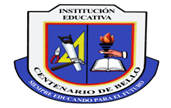 INSTITUCION EDUCATIVA CENTENARIO DE BELLO(ANTES INSTITUCION EDUCATIVA ZAMORA)NIT: 811026616-3     CODIGO DANE: 105088001521INSTITUCION EDUCATIVA CENTENARIO DE BELLO(ANTES INSTITUCION EDUCATIVA ZAMORA)NIT: 811026616-3     CODIGO DANE: 105088001521INSTITUCION EDUCATIVA CENTENARIO DE BELLO(ANTES INSTITUCION EDUCATIVA ZAMORA)NIT: 811026616-3     CODIGO DANE: 105088001521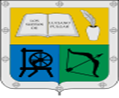 FR GA 02FR GA 02TALLER PASADO PERFECTO GRADO DECIMOTALLER PASADO PERFECTO GRADO DECIMOTALLER PASADO PERFECTO GRADO DECIMOV: 1 10/2018ÁREAINGLESINGLESNOMBRE DEL DOCENTEDAVID A. OSPINA G.DAVID A. OSPINA G.GRUPÓNOMBRE DEL ESTUDIANTEPERIODOIIFECHA DE PRESENTACIÓN DEL TALLER